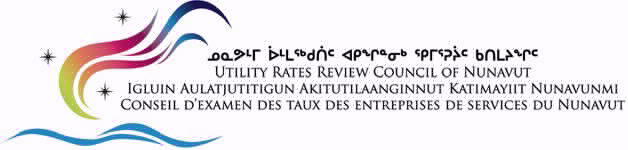 ᒪᐃ 21, 2021ᒪᓕᒐᓕᐅᖅᑎ ᔩᓂ ᐃHᐊᓪᓗᐊᖅᒥᓂᔅᑕ ᑲᒪᒋᔭᓕᒃ ᖁᓪᓕᒃᑯᑦ ᐆᒻᒪᖅᑯᑎᓕᕆᔨᖏᑦᑕ ᑎᒥᖁᑖᓂᑦᒪᓕᒐᓕᐅᕐᕕᖓᓐᓂ ᓄᓇᕗᒻᒥP.O. 2410Iqaluit, NU  X0A 0H0ᐊᐃᖓᐃ ᒥᓂᔅᑕ ᐃᕼᐊᓪᓗᐊᖅ,ᑖᒃᑯᐊ ᐱᓪᓗᖏᑦ ᖁᓪᓕᖅ ᐆᒻᒪᖅᑯᑎᓕᕆᔨᒃᑯᑦ ᑎᒥᖁᑖ ᐅᖅᓱᐊᓗᒻᒧᑦ ᐊᑭᖏᓐᓄᑦ ᓱᕐᕋᔾᔭᐃᒃᑯᑎᖓᓐᓄᑦ ᑮᓇᐅᔭᓂᑦ ᐅᑎᕐᕕᐅᓂᕐᒧᑦ ᑐᒃᓯᕋᐅᑎᖏᑦ ᐅᓪᓗᖓ ᐊᐃᕐᕆᓕ 1, 2021 ᐊᒻᒪᓗ ᒪᓕᓪᓗᒋᑦ ᑐᒃᓯᕋᐅᑎᒋᔭᓯ ᕿᒥᕐᕈᖁᔨᓂᕐᒧᑦ ᑐᒃᓯᕋᐅᑎᒥ ᐅᓪᓗᖓᓐᓂᒃ ᒫᑦᓯ 22, 2021, ᐅᐃᒍᓕᐅᑎᓯᒪᔪᑦ ᑕᑯᔪᓐᓇᖅᑕᑎᑦ ᐆᒻᒪᖅᑯᑎᓄᑦ ᐊᑭᓕᐅᑕᐅᕙᒃᑐᓄᑦ ᕿᒥᕐᕈᓂᕐᒧᑦ ᑲᑎᒪᔩᑦ ᐅᓂᒃᑳᖏᑦ 2021-01 ᐅᖃᐅᓯᖃᖅᑐᑦ ᑲᑎᒪᔨᓄᑦ ᐃᓱᒪᒋᔭᐅᓯᒪᔪᓂᑦ ᑖᓐᓇ ᐱᔾᔪᑎᒋᓪᓗᒍ.ᐃᓚᓐᓇᕆᔭᐃᑦ,ᐋᓐᑐᓂ ᕉᔅᐃᒃᓯᕙᐅᑕᖅᐆᒻᒪᖅᑯᑏᑦ ᐊᑭᖏᓐᓂᒃ ᕿᒥᕐᕈᔩᑦ ᑲᑎᒪᔨᖏᓐᓄᑦᐱᖃᑕᐅᔪᑦ:	ᓯᕗᓕᖅᑎ ᔫ ᓴᕕᑲ]ᖅᑕ, ᒥᓂᔅᑕ ᑲᒪᒋᔭᒃᓴᓕᒃ ᐆᒻᒪᖅᑯᑏᑦ ᐊᑭᖏᓐᓂᒃ ᕿᒥᕐᕈᔩᑦ ᑲᑎᒪᔨᖏᓐᓄᑦᐱᐅᓪ ᒪᑲᐃ, ᒥᓂᔅᑕᐅᑉ ᑐᓪᓕᐊ, ᒐᕙᒪᓕᕆᔨᒃᑯᓐᓄᑦᕆᒃ ᕼᓐᑦ, ᐊᖓᔪᖃᒃ, ᖁᓪᓕᒃᑯᑦ ᐆᒻᒪᖅᑯᑎᓕᕆᔨᖏᑦᑕ ᑎᒥᖁᑖᓂᕌᑦ ᓯᑖᒃᓕ, ᑐᑭᒧᐊᒃᑎᑦᑎᔨ ᐆᒪᖁᑏᑦ ᐊᑭᖏᓐᓂᑦ ᕿᒥᕐᕈᔩ ᑲᑎᒪᔨᖏᑦP.O. ᑎᑎᖅᑲᑯᕕᐊ 1000, ᐃᓂᖓ 200 ᐃᖃᓗᐃᑦ, ᓄᓇᕗᑦ X0A 0H0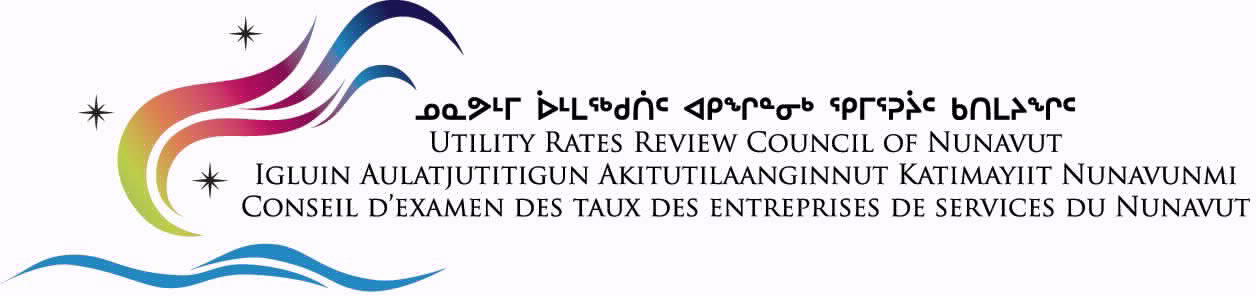 ᐅᓂᒃᑳᑦ ᑐᕌᒃᑐᑦ ᒥᓂᔅᑕ ᑲᒪᒋᔭᓕᖕᒧᑦ ᖁᓪᓕᒃᑯᑦ ᐆᒻᒪᖅᑯᑎᓕᕆᔨᖏᑦᑕ ᑎᒥᖁᑖᓄᑦ ᒪᑯᐊ ᐱᓪᓗᒋᑦ:ᖁᓪᓕᖅ ᐆᒻᒪᖅᑯᑎᓕᕆᔨᒃᑯᑦ ᑎᒥᖓᑦᑕ ᑐᒃᓯᕋᐅᑖ ᐊᖏᖅᑕᐅᖁᓪᓗᒍ ᐅᖅᓱᐊᓗᖕᒧᑦ ᐊᑭᖏᓐᓄᑦ ᓱᕐᕋᔾᔭᐃᒃᑯᑎᐱᒋᐊᕐᓗᑎᑦᐄᐳᓗ 1, 2021−ᒥ ᓯᑦᑎᒻᕙ 30, 2021-ᒧᐅᓂᒃᑳᓕᐊᕆᓯᒪᔪᖅ 2021-01ᒪᐃ 21, 2021ᓄᓇᕗᒻᒥ ᐆᒻᒪᖁᑏᑦ ᐊᑭᖏᓐᓂᑦ ᕿᒥᕐᕈᔨᑦ ᑲᑎᒪᔨᖏᑦᑲᑎᒪᔨᐅᖃᑕᐅᔪᑦᐊᓐᑕᓃ ᕈᐊᔅ	ᐃᒃᓯᕙᐅᑕᖅᒍᕌᒻ ᓛᒃ	ᐃᒃᓯᕙᐅᑕᐅᑉ ᑐᒡᓕᐊᕌᐱᓐ ᓯᖕᑭᓕᐅᕐ	ᑲᑎᒪᔨᓈᑎᐊ ᓯᑰᓐ	ᐃᓚᒋᔭᐅᔪᖅᐃᑲᔪᖅᑎᖓᕌᑦ ᓯᑕᒃᑭᓕ	ᑭᖑᕝᕕᐅᑎᓯᒪᔪᖅ ᑐᑭᒧᐊᖅᑎᑦᑎᔨᒻᒪᕆᒃᐅᐄᑦ ᕕᓅ	ᖃᐅᔨᒪᔨᑕᖅᓇᐃᓪᓕᒋᐊᖅᓯᒪᔪᑦ ᑎᑎᖅᑲᖏᑦᐃᓗᓕᖏᑦ1.0	The APPLICATION	12.0	BACKGROUND	13.0	PROCESS	34.0	CONSIDERATION OF THE APPLICATION	45.0	URRC RECOMMENDATIONS	5ᑐᒃᓯᕋᐅᑕᖅᖁᓪᓕᖅ ᐆᒻᒪᖅᑯᑎᓕᕆᔨᒃᑯᑦ, ᑎᒃᑯᐊᖅᑕᐅᓯᒪᓪᓗᑎᒃ ᐆᒻᒪᖅᑯᓯᕆᔨᐅᕗᑦ, ᒪᓕᒃᖢᒍ ᐊᒡᒍᖅᓯᒪᓂᖓ 12. (1) ᐆᒻᒪᖅᑯᑏᑦ ᐊᑭᖏᓐᓂᒃ ᕿᒥᕐᕈᔩᑦ ᑲᑎᒪᔨᑦ ᐱᖁᔭᖅ (URRC Act), ᐊᖏᖅᑕᐅᑎᑦᑎᕙᒡᓗᑎᒃ ᖁᓪᓕᖅ ᐆᒻᒪᖅᑯᑎᓕᕆᔨᒃᑯᑦ ᑎᒥᖓᑦᑕ ᒥᓂᔅᑕᒧᑦ (ᒥᓂᔅᑕ ᖁᓪᓕᖅ ᐆᒻᒪᖅᑯᑎᓕᕆᔨᒃᑯᓐᓄᑦ), ᓴᖅᑭᑦᑎᒋᐊᓚᐅᙱᓐᓂᖏᓐᓂᒃ ᐊᑭᖃᓕᖅᑎᑕᐅᒋᐊᓚᐅᙱᓐᓂᖓᓂ ᐅᕝᕙᓘᓐᓃᑦ ᐊᑭᓕᒃᑲᓐᓂᕆᐊᓕᖕᓂᒃ. ᒥᓂᔅᑕ ᖁᓪᓕᖅ ᐆᒻᒪᖅᑯᑎᓕᕆᔨᒃᑯᓐᓄᑦ ᐊᒻᒪᑦᑕᐅᖅ ᐊᑐᕆᐊᖃᖅᑎᑕᐅᕗᖅ ᒪᓕᒡᓗᒍ ᑎᑎᕋᖅᓯᒪᓂᖓ 12 (2) ᐆᒻᒪᖅᑯᑎᓄᑦ ᐊᑭᓕᐅᑕᐅᕙᒃᑐᓄᑦ ᕿᒥᕐᕈᓂᕐᒧᑦ ᑲᑎᒪᔩᑦ ᐱᖁᔭᕐᒥᑦ, ᖃᐅᔨᑎᑕᐅᖃᑦᑕᕈᒪᓗᓂ ᐆᒻᒪᖅᑯᑏᑦ ᐊᑭᖏᓐᓂᒃ ᕿᒥᕐᕈᔩᑦ ᑲᑎᒪᔨᖏᓂᒃ ᑖᔅᓱᒪ ᐊᑐᖅᑕᐅᕙᒃᑑᑉ ᐱᔪᒪᓂᕆᔭᖓᓂᒃ ᐊᑐᖅᑎᑦᑎᔪᒪᓪᓗᑎᒃ ᖃᔅᓯᐅᓇᔭᖅᑎᑕᐅᓂᖓᓂᒃ ᐊᑭᓕᒃᑲᓐᓂᕆᐊᓕᖕᒥᓪᓘᓐᓃᑦ.ᑎᑎᖅᑲᑎᒍᑦ ᐅᓪᓗᓕᖅᓯᒪᓪᓗᓂ ᒫᑦᓯ 17, 2021−ᒥᒃ, QEC−ᑯᑦ ᑐᒃᓯᕋᓚᐅᖅᑐᑦ ᒥᓂᔅᑕᒧᑦ ᖁᓪᓕᖅ ᐆᒻᒪᖅᑯᑎᓕᕆᔨᒃᑯᓐᓄᑦ, ᐱᔪᒪᓪᓗᑎᒃ ᐊᖏᖅᑕᐅᔪᒪᓂᕐᒥᒃ ᐅᖅᓱᐊᓗᖕᒧᑦ ᐊᑭᑐᓗᐊᖅᑎᑦᑎᙱᓐᓂᕐᒧᑦ ᐊᑐᖅᑕᐅᕙᒃᑐᒧᑦ (FSR−ᒥᒃ) ᐅᑎᑦᑎᑦᑎᓂᕐᒥᒃ ᐊᑐᖅᑕᐅᓇᔭᖅᑐᒥᒃ 1.29 −ᓴᐅᓪᓗᓂ ᑭᓗᐋᑦ ᐃᑲᕐᕋᖅ (kWh), ᐊᐃᕆᓕ 1, 2021−ᒥᑦ ᓰᑏᑉᐱᕆ 30, 2021−ᒧᑦ. ᑎᑎᖅᑲᑎᒍᑦ ᐅᓪᓗᓕᖅᓯᒪᓪᓗᓂ ᒫᑦᓯ 22, 2021−ᒥᒃ ᒥᓂᔅᑕ ᖁᓪᓕᖅ ᐆᒻᒪᖅᑯᑎᓕᕆᔨᒃᑯᓐᓄᑦ ᑖᔅᓱᒥᖓ ᑐᓴᖅᑎᑕᐅᔪᒪᓚᐅᖅᑐᖅ ᖃᓄᐃᓕᖓᓂᐊᕐᒪᖔᑕ ᐆᒻᒪᖅᑯᑎᓄᑦ ᐊᑭᓕᐅᑕᐅᕙᒃᑐᓄᑦ ᕿᒥᕐᕈᓂᕐᒧᑦ ᑲᑎᒪᔩᑦ ᐱᔾᔪᑎᖃᕐᓗᓂ ᑐᒃᓯᕋᐅᑎᒋᓯᒪᔭᕐᒥᓂᒃ. ᐱᓕᕆᐊᖑᓯᒪᔪᑦᒫᓐᓇᐅᔪᖅ ᐊᑭᒋᔭᐅᔪᑦ ᐊᖏᖅᑕᐅᓚᐅᖅᓯᒪᕗᖅ ᒪᐃ 1, 2018−ᒥ, ᒪᓕᒃᖢᒍᑦ ᒥᓂᔅᑕᐅᑉ ᐊᑐᖁᔭᖓ ᐅᓪᓗᓕᖅᓯᒪᔪᖅ ᒪᐃ 30, 2018, ᐃᓚᒋᔭᐅᖃᑕᐅᓪᓗᓂ ᖁᓪᓕᖅ ᐆᒻᒪᖅᑯᑎᓕᕆᔨᒃᑯᑦ ᑎᒥᖁᑖᑕ 2018/19−ᒧᑦ ᓯᕗᓪᓕᖅ ᐊᑭᒋᖁᔭᐅᔪᓄᑦ ᑐᒃᓯᕋᐅᑦ (GRA). ᐅᖁᒪᐃᓐᓂᖓ ᐅᖅᓱᐊᓘᑉ ᐊᑭᒋᔭᐅᓂᐊᕋᓱᒋᔭᐅᓂᖓ $0.934 ᐊᑕᐅᓯᖅ ᓖᑕ (ᐅᖁᒪᐃᓐᓂᖓᒍᑦ ᑕᒪᐃᓐᓄ ᓄᓇᓕᓕᒫᓄᑦ) ᐊᑭᖃᓕᖅᖢᓂ ᔭᓄᐊᕆ 30, 2017 (ᐊᒻᒪ ᓇᓚᐅᑦᑖᖅᑕᐅᓯᒪᔪᖅ ᐊᐅᔭᒃᑯᑦ 2018-ᒥ) ᑐᓴᐅᒪᔾᔪᑕᐅᔫᑉ ᐅᖅᓱᐊᓗᓕᕆᔨᒃᑯᑦ ᐱᓕᕆᕝᕕᖓᓐᓂᒃ ᓄᓇᓕᖕᓂ ᒐᕙᒪᒃᑯᓐᓂᓗ ᐱᔨᑦᑎᕋᖅᑎᒃᑯᓐᓂ ᐅᖅᓲᑉ ᐊᑭᖏᓐᓂ ᐊᓯᔾᔨᖅᑕᐅᔪᓄᑦ ᖁᓪᓕᖅ ᐆᒻᒪᖅᑯᑎᓕᕆᔨᒃᑯᑦ ᑎᒥᖁᑖᓄᑦ.ᒥᓂᔅᑕᓄᑦ ᐊᑐᖁᔭᐅᓯᒪᔪᑦ ᐅᓪᓗᖓᓐᓂᒃ ᒪᐃ 30, 2014 ᐱᖁᔨᓯᒪᔪᑦ ᖁᓪᓕᖅ ᐆᒻᒪᖅᑯᑎᓕᕆᔨᒃᑯᓐᓂ ᐊᑐᐃᓐᓇᕈᐃᖁᔭᐅᓪᓗᑎᑦ ᓇᓚᐅᑦᑖᖅᑕᐅᓯᒪᔪᒥᑦ ᖃᓄᐃᓕᖓᓛᕋᓱᒋᔭᐅᒻᒪᖔᑕ ᐅᖅᓱᐊᓗᖕᒧᑦ ᐊᑭᖏᓐᓄᑦ ᓱᕐᕋᔾᔭᐃᒃᑯᑎ ᑮᓇᐅᔭᖁᑎᖏᑦ (FSR Fund), ᑖᒃᑯᐊ ᓄᐊᑉᐸᓪᓕᐊᓲᖑᒻᒪᑕ ᐊᒥᐊᒃᑯᖏᑦ ᐅᑭᓪᓚᑦᑖᖏᓐᓂᑦ ᐊᒻᒪᓗ ᓯᕗᓪᓕᖅ ᐊᑭᒋᖁᔭᐅᔪᓄᑦ ᑐᒃᓯᕋᐅᑦ ᐊᑭᖓ ᐊᑯᓪᓕᖅᐹᖅᓯᐅᕐᓂᖅ ᓈᓴᐅᑎᓂ ᓇᓚᐅᑦᑖᖅᑕᐅᓯᒪᔪᒧᓪᓗ. ᑖᒃᑯᓇᓂ ᒥᓂᔅᑕᓄᑦ ᐊᑐᖁᔭᐅᓯᒪᔪᓂᑦ ᖁᓪᓕᖅ ᐆᒻᒪᖅᑯᑎᓕᕆᔨᒃᑯᓐᓄ ᑐᒃᓯᕋᐅᑎᓕᐅᖁᔭᐅᓪᓗᑎᑦ ᐅᖅᓱᐊᓪᓗᒻᒧᑦ ᐊᑭᖓᓐᓄᑦ ᐅᖅᓱᐊᓘᑉ ᓱᕐᕋᔾᔭᐃᒃᑯᑎᖓᓄᑦ ᖃᖓᑐᐃᓐᓇᑦᑎᐊᖅ ᐅᖅᓱᐊᓘᑉ ᐊᑭᖏᓐᓄᑦ ᓱᕐᕋᔾᔭᐃᒃᑯᑎᐅᑉ ᐊᒥᐊᒃᑯᖏᑦ ᖄᖏᐅᑎᓂᐊᕋᓱᒋᔭᐅᒃᐸᑕ ᑭᒡᓕᒋᔭᖓᓂ ᐃᓚᒋᐊᒃᑲᓐᓂᕐᓗᑎᒃ ᒥᒃᖠᒋᐊᕐᓗᑎᒡᓘᓐᓃᑦ $1−ᒥᓕᐊᓂᒃ ᑕᖅᑭᑦ ᐊᕐᕕᓂᓕᑦ ᐊᑐᖅᑎᓪᓗᒋᑦ.ᒫᓐᓇᐅᔪᖅ ᑐᒃᓯᕋᐅᑕᐅᔪᖅ ᐅᖅᓱᐊᓗᖕᒧᑦ ᐊᑭᖓᓄᑦ ᓱᕐᕋᔾᔭᐃᒃᑯᑎᒧᑦ ᐅᑎᖅᑎᑦᑎᕕᐅᔪᒪᓪᓗᑎᒃ 1.29 cents ᑕᒪᐃᓐᓄᑦ kWh−ᒧᑦ ᐊᑐᕐᓂᐊᖅᖢᓂ ᐊᐃᕐᕆᓕ 1, 2021−ᒥ ᓯᑎᐱᕆ 30, 2021−ᒧᑦ. ᐅᖅᓱᐊᓗᒻᒧᑦ ᐊᑭᓕᐅᖅᑕᐅᓯᒪᔪᑦ ᐅᑎᖅᑎᑕᐅᓂᖓᓄᑦ ᑎᑎᖅᑕᐅᓯᒪᔪᖅ ᑐᒃᓯᕋᐅᑕᐅᑉ ᐃᓚᒋᓪᓗᓂᐅᒃ ᓇᓚᑦᑖᖅᑕᐅᓯᒪᔪᑦ ᐊᑯᓪᓕᖅᐹᖅᓯᐅᕐᓂᖅ ᓈᓴᐅᑎᓂ ᐅᖅᓱᐊᓗᒻᒧᑦ ᐊᑭᖏᑦ $0.934 ᐊᑕᐅᓯᕐᒧᑦ ᓖᑕᒧᑦ ᐊᑭᓪᓚᑦᑖᖓ ᐅᓪᓗᒥᒧᑦ ᐊᒻᒪᓗ ᓇᓚᐅᑦᑖᖅᑕᐅᓯᒪᔪᑦ ᐅᖅᓱᐅᓗᓐᓄᑦ ᐊᑭᖏᑦ, ᐅᓪᓗᖏᓐᓄᑦ ᐊᐃᕆᓕ 1. 2021ᒥ ᓯᑎᐱᕆ 30, 2021ᒧ. ᑐᙵᕕᒋᓗᒋᑦ ᐅᖅᓱᐊᓗᒻᒧᑦ ᐊᑭᖏᓐᓄᑦ ᐅᑎᖅᑎᑕᐅᓂᖓ ᖁᓪᓕᖅ ᐆᒻᒪᖅᑯᑎᓕᕆᔨᒃᑯᓐᓄᑦ ᓇᓚᐅᑦᑖᖅᑕᐅᓯᒪᔪᖅ ᐊᑭᓕᖅᑕᐅᔭᕆᐊᓖᑦ ᐆᒻᒪᖅᑯᑎᖃᖅᑎᐅᔪᓄᑦ $1.1 ᒥᓕᐊᓐ ᓯᑎᐱᕆ 30, 2021ᒥᑦ ᐱᒋᐊᖅᓯᒪᔪᖅ.ᖁᓪᓕᖅ ᐆᒻᒪᖅᑯᑎᓕᕆᔨᒃᑯᑦ ᐊᖏᖅᑕᐅᖁᔨᓯᒪᔪᑦ ᑮᓇᐅᔭᓂᑦ ᐅᑎᖅᑎᑦᑎᕕᐅᔪᒪᓪᓗᑎᑦ ᐊᒥᐊᒃᑯᖓᓐᓂᒃ ᐊᑭᓕᕆᐊᓕᓐᓂᑦ ᐅᖅᓱᐊᓗᒻᒧ ᐊᑭᓕᐅᑕᐅᓯᒪᔪᓂᑦ ᐱᔭᐅᓯᒪᔪᑦ ᐊᑭᖏᑦ ᓇᓚᐅᑦᑖᖅᑕᐅᓯᒪᔪᑎᒍᑦ ᑐᙵᕕᒋᔭᐅᓪᓗᑎᑦ ᐊᑭᖏᑦ, ᐆᒻᒪᖅᑎᖃᖅᑎᐅᔪᓄᑦ ᐊᑐᖅᑕᐅᓪᓗᓂ ᐅᖅᓱᐊᓗᖕᒧᑦ ᐊᑭᖏᓐᓄᑦ ᓱᕐᕋᕐᔭᐃᒃᑯᑎᑦ ᑮᓇᐅᔭᓂᑦ ᐅᑎᕐᕕᐅᓂᕐᒧᑦ ᖃᐅᔨᓴᐅᑎᖓᒍᑦ. ᑖᓐᓇ ᐅᖅᓱᐊᓗᖕᒧᑦ ᓱᕐᕋᔾᔭᐃᒃᑯᑎ ᑮᓇᐅᔭᓂᑦ ᐊᑎᕐᕕᐅᓂᕐᒧᑦ ᖃᐅᔨᓴᑎᖓᒍᑦ 1.29 ᓴᐅᓪᓗᓂ ᑭᓗᐋᒧᑦ ᐃᓈᖐᔪᖅ ᑖᒃᔅᓱᒥᖓ ᑖᓐᓇ ᐅᖅᓱᐊᓗᖕᒧᑦ ᓱᕐᕋᔾᔭᐃᒃᑯᑎ ᑮᓇᐅᔭᓂᑦ ᐊᑎᕐᕕᐅᓂᕐᒧᑦ ᖃᐅᔨᓴᑎᖓᒍᑦ 1.25 ᓴᒧᑦ ᑭᓗᐋᑦ ᑖᓐᓇ ᐱᒋᐊᖅᓯᒪᔪᖅ ᐅᑐᐱᕆ 1, 2020ᒥᑦ ᒫᑦᓯ 31, 2021ᒧ. ᐱᔪᒪᔾᔪᑎᖓᓐᓂᑦ, ᖁᓪᓕᖅ ᐆᒻᒪᖅᑯᑎᓕᕆᔨᒃᑯᑦ ᑐᒃᓯᕋᓚᐅᖅᑐᑦ ᐊᖏᖅᑕᐅᖁᔨᓪᓗᑎᑦ 1.29-ᓴᒥᑦ ᐊᑕᐅᓯᕐᒧᑦ kWh ᐅᖅᓱᐊᓗᒻᒧᑦ ᐊᑭᖓᓄᑦ ᓱᕐᕋᔾᔭᐃᒃᑯᑎᒧᑦ ᐅᑎᕐᕕᐅᔪᓐᓇᖅᑎᑕᐅᑲᐃᓐᓇᕐᓗᑎᑦ, ᐱᒋᐊᕐᓗᓂ ᐊᐃᕐᕆᓕ 1, 2021-ᒥᑦ.ᐆᒻᒪᖅᑯᑎᓄᑦ ᐊᑭᓕᐅᑕᐅᕙᒃᑐᓄᑦ ᕿᒥᕐᕈᓂᕐᒧᑦ ᑲᑎᒪᔩᑦ ᕿᒥᕐᕈᓚᐅᖅᑐᑦ ᐅᖃᖃᑎᒌᒍᑎᒋᔭᐅᓪᓗᓂ ᐱᔪᒪᔾᔪᑎ, ᑎᑎᖅᑲᒃᑯᑦ ᐅᓪᓗᖓ ᒫᑦᓯ 30, 2021ᒥᑦ ᑎᑎᖅᓯᒪᔪᖅ ᐊᖏᖅᑕᐅᖁᔨᓯᒪᔪᑦ ᐅᖅᓱᐊᓗᒻᒧᑦ ᐊᑭᑐᓗᐊᖅᑎᑦᑎᑕᐃᓕᔾᔪᑎᒥᑦ ᐊᑭᓖᑲᐃᓐᓇᕈᓐᓇᖅᑎᑕᐅᓗᑎᑦ 1.29−ᓴᒥᑦ ᐊᑕᐅᓯᕐᒧᑦ ᑭᓗᐋᑦ, ᐅᓪᓗᖏᓐᓄᑦ ᐊᐃᕆᓕ 1, 2021ᒥ ᑭᖑᓪᓕᐹᕐᒥᑦ ᐊᖏᖅᑕᐅᓂᖓᓄᑦ ᐅᓪᓗᖓᓐᓂ ᑐᒃᓯᕋᐅᑎᓕᖓᕕᖓᑕ. ᐆᒻᒪᖅᑯᑎᑦ ᐊᑭᖏᓐᓂᒃ ᕿᒥᕐᕈᔩᑦ ᑲᑎᒪᔨᑦ ᖃᐅᔨᒪᓕᓚᐅᖅᑐᑦ ᐊᑐᓕᖅᑎᑕᐅᓂᖓ ᐅᖅᓱᐊᓗᖕᒧᑦ ᐊᑭᖏᓐᓄᑦ ᓱᕐᕋᔾᔭᐃᒃᑯᑎᒧᑦ ᐅᑎᖅᑎᑕᐅᔪᒃᓴᑦ ᐊᑐᖅᑕᐅᓇᔭᖅᑐᖅ ᐱᐅᓛᒃᑰᖅᑎᑕᐅᓚᐅᖅᐳᖅ ᑭᒃᑯᑐᐃᓐᓇᓄᑦ ᒪᓕᒃᖢᓂᓗ ᑲᔪᓯᑎᑦᑎᓇᔭᕐᓂᕐᒥᒃ ᖃᔅᓯᐅᓂᖓᑕ ᐊᑕᐅᓰᓐᓇᒃᑰᖅᑎᑕᐅᓇᔭᕐᓂᖓᓂᒃ ᑕᒪᐃᓐᓄᑦ ᐆᒻᒪᖅᑯᑎᖃᖅᑎᐅᔪᓄᑦ.ᐆᒻᒪᖅᑯᑎᑦ ᐊᑭᖏᓐᓂᒃ ᖃᐅᔨᓴᖅᑎᒃᑯᑦ ᑲᑎᒪᔨᑦ ᐊᑐᓕᖁᓚᐅᖅᑕᖏᑦ ᓇᐃᓪᓕᒋᐊᖅᓯᒪᓪᓗᒋᑦ ᖁᓛᓂ ᓇᓗᓇᐃᖅᓯᒪᔪᑦ, ᐊᐃᕐᕆᓕ 23, 2021−ᖑᑎᓪᓗᒍ, ᐆᒻᒪᖅᑯᑎᑦ ᐊᑭᖏᓐᓂᒃ ᕿᒥᕐᕈᔩᑦ ᑲᑎᒪᔨᖏᓐᓄᑦ ᒥᓂᔅᑕ ᐊᖏᖅᓯᓚᐅᖅᐳᖅ ᐅᖅᓱᐊᓗᖕᒥ ᐊᑭᖏᓐᓄᑦ ᓱᕐᕋᔾᔭᐃᒃᑯᑎᒥᒧᑦ ᐅᑎᖅᑎᑕᐅᔪᒃᓴᖅ ᐊᑐᖅᑕᐅᓇᔭᖅᑐᒥᒃ 1.29 cents ᑕᒪᐃᓐᓄᑦ kWh ᐱᒋᐊᕐᓗᒍ ᐊᐃᕐᕆᓕ 1, 2021-ᒥ ᓯᕗᓪᓕᖅᐹᖅᓯᐅᑎᒋᓗᒍ ᒪᓕᒡᓗᒍ ᑎᑎᕋᖅᓯᒪᓂᓕᒃ 12.1 (1) ᐆᒻᒪᖅᑯᑎᑦ ᐊᑭᖏᓐᓂᒃ ᕿᒥᕐᕈᔨᑦ ᑲᑎᒪᔨᑦ ᐱᖁᔭᖓᓐᓄᑦ ᐃᒪᐃᓕᖓᔪᖅ: “ᕿᒥᕐᕈᔨᑦ ᑲᑎᒪᔨᓄᑦ ᐱᓕᕆᐊᖑᖁᔭᐅᔪᖃᖅᐸᑦ ᑎᑎᕋᖅᓯᒪᓂᓕᒃ 12(2) ᒪᓕᒡᓗᒍ, ᕿᒥᕐᕈᔨᑦ ᑲᑎᒪᔨᑦ ᐊᑐᓕᖁᔨᑐᐃᓐᓇᕆᐊᖃᖅᐳᑦ ᓯᕗᓪᓕᖅᐹᖅᓯᐅᒻᒥᒃ ᐅᕝᕙᓘᓐᓃᑦ ᐊᑭᖓᓂᒃ ᑭᓯᐊᓂ ᖃᓄᖅᑑᖁᔭᐅᒃᐸᑕ ᒪᓕᒡᓗᒍ ᑎᑎᕋᖅᓯᒪᓂᓕᒃ 16, ᐊᒻᒪ ᒥᓂᔅᑕ ᕿᒥᕐᕈᔩᑦ ᑲᑎᒪᔨᓄᑦ ᐱᔪᓐᓇᖅᑎᑦᑎᒃᐸᑦ ᐆᒻᒪᖅᑯᑎᒋᖁᔭᐅᔪᓂᒃ ᐊᑐᓕᖅᑎᓪᓗᒍ ᓯᕗᓪᓕᖅᐹᖅᓯᐅᑕᐅᖁᔭᐅᔪᖅ ᐅᕝᕙᓘᓐᓃᑦ ᐊᑭᖓ.”ᐱᓕᕆᐊᖑᓂᖓᐊᒡᒍᖅᓯᒪᓂᓕᒃ 13 (1.1) ᐆᒻᒪᖅᑯᑎᓄᑦ ᐊᑭᓕᐅᑕᐅᕙᒃᑐᓄᑦ ᕿᒥᕐᕈᓂᕐᒧᑦ ᑲᑎᒪᔩᑦ ᐱᑯᔭᖓ ᐃᒪᐃᑎᑦᑎᔪᓐᓇᖅᐳᖅ:ᐅᖃᐅᓯᐅᔪᑦ ᑲᑎᒪᔩᑦ ᕿᒥᕐᕈᑎᓪᓗᒋᑦ, ᐱᔪᒪᔾᔪᑎᖏᓐᓂᑦ ᑐᒃᓯᕋᐅᑎᓂᑦ ᐋᖅᑭᒃᓯᒪᖁᔭᐅᔪᒥᑦ ᐊᑭᖏᓐᓂᑦ ᑖᒃᑯᐊ ᒥᑭᓐᓂᖅᓴᓄᑦ ᑐᒃᓯᕋᐅᑎᐅᕗᑦ, ᑲᑎᒪᔩᑦ ᕿᒥᕐᕈᔪᑦ ᐅᓂᒃᑳᓕᐅᕆᐊᓖᑦ ᒥᓂᔅᑕᒧᑦ ᑲᒪᒋᔭᓕᖕᒧᑦ ᐅᓪᓗᑦ 90 ᐃᓗᐊᓂ ᑐᓂᔭᐅᓚᐅᖅᑎᓪᓗᒋᑦ ᒥᓂᔅᑕᒥᑦ ᑐᓴᕐᕕᖃᕈᒪᓗᑎᑦ ᖃᓄᐃᓕᖓᖁᔨᓂᖓᓂᑦ ᐃᓚᖓ 12(2).ᕿᒥᕐᕈᓚᐅᖅᖢᑎᒃ ᖁᓪᓕᖅ ᐆᒻᒪᖅᑯᑎᓕᕆᔨᒃᑯᑦ ᑎᒥᖁᑖ ᐱᓇᔫᑎᒋᔭᖓᓂᒃ, ᐆᒻᒪᖅᑯᑎᑦ ᐊᑭᖏᓐᓂᒃ ᕿᒥᕐᕈᔩᑦ ᑲᑎᒪᔨᖏᑦ ᐋᖅᑭᒃᓯᓚᐅᖅᐳᑦ ᑖᓐᓇ ᐱᓇᔫᑎᒋᔭᐅᔪᖅ ᐱᕐᔪᐊᖑᙱᖦᖢᓂ ᐱᓇᔫᑎᒋᔭᐅᓂᖓᓂᒃ.ᐆᒻᒪᖅᑯᑏᑦ ᐊᑭᖏᓐᓂᒃ ᕿᒥᕐᕈᔩᑦ ᑲᑎᒪᔨᖏᑦ ᓇᓗᓇᐃᖅᓯᖃᑦᑕᖅᑐᑦ ᑐᑦᓯᕋᐅᑎᒥᒃ ᐊᖅᑯᑎᖃᖅᓱᑎᒃ ᐃᓄᓐᓄᑦ ᑐᓴᐅᒪᔭᐅᑎᑦᑎᓚᐅᖅᑐᑦ, ᐊᖅᑯᑎᖃᖅᓱᑎᒃ ᒐᕙᒪᒃᑯᓐᓂᑦ ᑐᓴᕋᑦᓴᓕᕆᔨᖏᓐᓂᑦ ᐊᑐᓂᑦ ᓄᓇᓕᓐᓂᑦ, ᑎᑎᖅᑲᑎᒍᓪᓗ ᐊᑐᓂᑦ ᒪᓕᒐᓕᐅᖅᑎᓄᑦ ᒪᓕᒐᓕᐅᕐᕕᒻᒥᑦ ᓄᓇᕗᒻᒥ, ᒪᐃᔭ ᕼᐋᒻᒪᓚᒃᑯᑦ ᐊᐅᓚᑦᓯᔨᖏᓐᓄᑦ (SAO) ᐊᒻᒪᓗ ᐃᑲᔪᖅᑎᖓ ᕼᐋᒻᒪᓚᒃᑯᑦ ᐊᐅᓚᑦᓯᔨᖓᑕ ᓄᓇᕘᓕᒫᒥᑦ.ᐆᒻᒪᖁᑏᑦ ᐊᑭᖏᓐᓂᑦ ᕿᒥᕐᕈᔨᑦ ᑲᑎᒪᔨᖏᑦ (URRC) ᐱᔭᐅᑎᑦᑎᓚᐅᕆᓪᓗᑎᒃ ᐱᕕᒃᓴᖃᑦᑎᑦᑎᓂᕐᒥᑦ ᐃᓄᓕᒫᑦ ᑎᑎᕋᒃᓯᒪᔪᑎᒍ ᐅᖃᕐᕕᓴᖃᒃᑎᑕᐅᓪᓗᑎᒃ ᑐᕌᖓᔪᓂᑦ ᑐᒃᓯᕋᐅᑎᓂᑦ ᑐᓂᔭᐅᖁᓪᓗᒋᑦ ᐃᓱᓕᕝᕕᒃᓴᖓᓂ ᒪᐃ 7, 2021−ᒥ. ᑎᑎᖅᑲᓂᒃ ᓴᖅᑭᑦᑐᖃᓚᐅᕋᓂ ᐅᖃᐅᓯᔅᓴᓂᓪᓘᓐᓃᑦ ᑭᒃᑯᑐᐃᓐᓇᓐᓂᒃ ᐊᓯᓕᒫᖏᓂᓪᓘᓐᓃᑦ ᐃᓚᐅᓂᖃᖅᑐᓂᒃ ᐱᓪᓗᒍ ᑖᓐᓇ ᑐᑦᓯᕋᐅᑎᐅᔪᖅ.ᐆᒻᒪᖅᑯᑎᓄᑦ ᐊᑭᓕᐅᑕᐅᕙᒃᑐᓄᑦ ᕿᒥᕐᕈᓂᕐᒧᑦ ᑲᑎᒪᔩᑦ ᕿᒥᕐᕈᓚᐅᖅᑐᑦ ᑐᒃᓯᕋᐅᑎᒥᑦ ᐊᒻᒪᓗ ᑐᑭᑖᓚᐅᖅᑐᑦ ᑖᒃᑯᐊ ᑐᑭᓯᐅᒪᔾᔪᑏᑦ ᐱᔭᐅᔪᒪᓯᒪᓚᐅᖅᑐᑦ ᖁᓪᓕᖅ ᐆᒻᒪᖅᑯᑎᓕᕆᔨᒃᑯᓐᓂᑦ ᐱᔭᕆᐊᖃᓚᐅᙱᑦᑐᑦ.ᐆᒻᒪᖅᑯᑎᓕᕆᔨᒃᑯᑦ ᑲᑎᒪᔨᖏᑦ ᐃᓱᒪᒃᓴᖅᓯᐅᕐᓂᕆᔭᖓᑦ ᑕᒪᑐᒧᖓ ᐱᔾᔪᑕᐅᔪᒧᑦ ᐋᖅᑭᒃᑕᐅᓯᒪᕗᑦ ᑖᒃᑯᓇᓂ ᐅᓂᒃᑲᐅᓯᕐᓂ.ᐱᓇᔫᑦ ᐃᓱᒪᒋᔭᐅᓂᖓQEC-ᒃᑯᑦ ᐱᑎᑦᑎᓚᐅᖅᐳᑦ, ᑕᒪᓐᓇ ᐃᓚᒋᔭᐅᑎᑕᐅᓪᓗᓂ ᐱᓇᔫᑎᒧᑦ, ᖃᖓᒃᑰᕋᔭᕐᓂᖏᓐᓂᒃ ᑎᑎᕋᖅᓯᒪᔪᓂᒃ ᖃᔅᓯᐅᓂᐊᕋᓱᒋᔭᐅᔪᓂᒃ ᑕᖅᑭᑕᒫᑦ ᖃᔅᓯᐅᓂᐊᕐᓂᕆᔭᖏᓐᓂᒃ ᐅᖅᓱᐊᓗᖕᒧᑦ ᐊᑭᖏᓐᓄᑦ ᓱᕐᕋᔾᔭᐃᒃᑯᑎᒥᒃᓯᑎᐱᕆ 30, 2021 ᑎᑭᓐᓇᓱᖕᓂᖓᓄᑦ, ᓇᓗᓇᐃᔭᖅᓯᒪᓗᑎᒃ ᖃᔅᓯᐅᓂᕆᔭᖏᓐᓄᑦ ᐱᓇᔫᑎᑉ ᐅᑎᖅᑎᑦᑎᓂᕐᒧᑦ ᐊᑐᖅᑕᐅᓇᔭᖅᑐᒧᑦ. ᖁᓪᓕᖅ ᐆᒻᒪᖅᑯᑎᓕᕆᔨᒃᑯᑦ ᐅᖃᖅᐳᑦ ᑕᒪᒃᑯᐊ ᖃᖓᒃᑰᕐᓂᖓᓄᑦ ᐊᑐᖅᑕᐅᕙᓪᓕᐊᓇᔭᖅᑐᑦ ᑐᙵᕕᖃᖅᑎᑕᐅᓂᖏᓐᓂᒃ ᐅᑯᓄᖓ ᑐᓴᖅᑕᐅᔪᒃᓴᓄᑦ ᑲᖐᒋᔭᐅᔪᓄᓪᓗ:ᐊᖏᔫᑏᑦ ᐅᖅᓱᐊᓗᐃᑦ ᐊᑭᖏᑦ: ᐊᖏᔫᑏᑦ ᐅᖅᓱᐊᓗᐃᑦ ᓄᓇᓕᖕᓄᑦ ᐊᐅᓪᓚᖅᑎᑕᐅᔪᒃᓴᑦ ᒪᓕᒃᑕᐅᔪᑦ 2020-ᒥ ᐅᖅᓴᒃᓴᐅᒃᑲᓐᓂᖅᑎᓪᓗᒋᑦ ᐊᑭᒋᕙᒃᑕᖏᑦ. ᐊᑭᖏᑦ ᓇᓚᐅᑦᑖᖅᑕᐅᓯᒪᔪᑦ ᑐᙵᕕᖃᖅᑐᑦ ᑐᑭᓯᔾᒧᑎᔅᓴᐅᔪᓂᑦ ᑐᓂᔭᐅᓯᒪᔪᓂᑦ ᑖᒃᑯᓇᙵᑦ ᐅᖅᓱᐊᓗᓕᕆᔨᒃᑯᓐᓂᑦ.ᓂᕈᐊᕋᔅᓴᐅᔪᑦ ᐅᖅᓱᐊᓗᐃᑦ ᐊᑭᖏᑦ: ᓂᕈᐊᕋᔅᓴᐅᔪᑦ ᐊᑭᓪᓚᑦᑖᖏᑦ ᐅᖅᓱᐊᓗᐃᑦ ᐊᑭᖏᑦ ᐊᑐᖅᑕᐅᓚᐅᖅᑐᑦ ᔭᓄᐊᕆ 2021−ᒧᑦ ᑎᑭᓪᓗᒍ.   ᖁᓪᓕᖅ ᐆᒻᒪᖅᑯᑎᓕᕆᔨᒃᑯᑦ ᓂᐅᕕᖅᑕᖏᑦ ᐅᖅᓱᐊᓗᒃ ᓂᕈᐊᕋᔅᓴᐅᔪᓂᑦ ᐊᑭᓂᑦ ᐱᓕᕆᕝᕕᐅᔪᓂᑦ ᓯᓚᑖᓃᑦᑐᓂᑦ ᑳᓐᑐᕌᒃᑕᐅᓯᒪᔪᓂᑦ ᐊᑐᖅᑕᐅᓚᐅᖅᑐᑦ ᑖᒃᑯᓇᙵᑦ ᐅᖅᓱᐊᓗᓕᕆᔨᒃᑯᓐᓂᑦ ᐊᐅᓚᑦᑎᖁᓪᓗᒋᑦ ᓄᓇᕗᒻᒧᑦ ᐅᖅᓱᐊᓗᑦᑖᕆᔭᐅᓂᐊᖅᑐᓂᑦ ᐊᖏᔫᑏᑦ ᐅᒥᐊᕐᔪᐊᒃᑯᑦ ᐅᓯᑲᖅᑕᖅᑕᐅᕕᖏᓐᓂᑦ. ᓂᕈᐊᕋᔅᓴᕆᔭᐅᔪᑦ ᐅᖅᓱᐊᓗᖕᒧᑦ ᐊᑭᖏᑦ ᕕᕗᐊᕆ 2021−ᒥ ᓯᑎᐱᕆ 2021-ᒧᑦ ᓇᓚᐅᑦᑖᖅᑕᐅᓯᒪᔪᑦ ᑐᙵᕕᖃᖅᐳᑦ ᓄᑖᓂ ᐅᖅᓱᐊᓗᖕᒧᑦ ᐊᑭᖏᓐᓄᑦ ᐊᑐᐃᓐᓇᕈᖅᑎᑕᐅᔪᑦ ᐅᖅᓱᐊᓗᓕᕆᔨᒃᑯᓐᓄᑦ ᐊᑐᓯᒋᐊᓚᐅᖅᑐᑦ ᔭᓄᐊᕆ 15, 2020−ᒥ. ᑖᒃᑯᐊ ᓄᑖᕈᕆᐊᖅᑕᐅᓯᒪᔪᑦ ᐅᖅᓱᐊᓗᒻᒧᑦ ᐊᑭᖏᑦ ᐋᖅᑭᔅᓯᒪᓂᖃᖅᑐᑦ ᐊᑯᓪᓕᖅᐹᖅᓯᐅᕐᓂᖅ ᓈᓴᐅᑎᓂ ᐊᑭᑭᓪᓕᒋᐊᖅᓯᒪᔪᓂᑦ ᐅᖅᓱᐊᓗᒻᒧᑦ ᐊᑭᖏᓐᓂᑦ.ᐅᖅᓱᐊᓗᒃ ᓈᓴᖅᑕᐅᓯᒪᔪᖅ: ᐅᖅᓱᐊᓗᖕᒧᑦ ᐊᑭᒋᓂᐊᕋᓱᒋᔭᐅᔪᖅ ᑕᑯᒃᓴᐅᑎᑕᐅᓪᓗᓂ ᐅᖁᒪᐃᓐᓂᖅᓯᐅᖅᑕᐅᓯᒪᔪᒧᑦ ᐅᖅᓱᐊᓘᑉ ᐊᑭᖓᓐᓄᑦ ᐅᖅᓱᐊᓗᒃ ᓈᓴᖅᑕᐅᓯᒪᔪᒥ ᐊᒻᒪ ᑲᑎᖅᓱᖅᑕᐅᓯᒪᓪᓗᓂ ᐃᓗᐃᑦᑐᕐᒧᑦ ᐅᖅᓱᐊᓗᖕᒧᑦ ᓂᕈᐊᖅᑕᐅᓯᒪᔪᒧᑦ ᐅᖅᓱᐊᓗᒃᑖᕆᔭᐅᕙᓪᓕᐊᔪᒧᑦ.ᓂᐅᕐᕈᑕᐅᔪᑦ ᐊᒻᒪ ᓴᖅᑭᑕᐅᓂᖏᑦ: ᖁᓪᓕᖅ ᐆᒻᒪᖅᑯᑎᓕᕆᔨᒃᑯᓐᓂ ᓴᖅᑭᑕᐅᓵᓚᐅᖅᑐᑦ ᓂᐅᕐᕈᑕᐅᓂᐊᕋᓱᒋᔭᐅᔪᓪᓗ.ᖁᓪᓕᖅ ᐆᒻᒪᖅᑯᑎᓕᕆᔨᒃᑯᑦ ᐅᖃᖅᓯᒪᔪᑦ ᐊᑭᑭᓪᓕᒋᐊᕐᓂᐅᔪᖅ ᓇᓚᐅᑦᑖᖅᑕᐅᓯᒪᔪᓂᑦ ᐅᖅᓱᐊᓗᐃᑦ ᐊᑭᖏᑦ ᑐᓴᖅᑎᑦᑎᔾᔪᑕᐅᓯᒪᔪᑦ ᓄᓇᕗᑦ ᒐᕙᒪᒃᑯᖏᓐᓂᑦ ᐊᑐᓕᕆᐊᖅᓯᒪᔪᑦ ᔮᓐᓄᐊᕆ 15, 2020, ᐊᑭᑦᑐᕆᐊᕐᓗᓂᓗ ᓇᓚᐅᑦᑖᖅᑕᐅᓯᒪᔪᑦ ᐅᖅᓱᐊᓗᖕᒧᑦ ᐊᑭᖏᓐᓄᑦ ᓱᕐᕋᔾᔭᐃᒃᑯᑎ ᑮᓇᐅᔭᖁᑎᑦ ᐊᑭᓕᕆᐊᓖᑦ ᐆᒻᒪᖅᑯᑎᖃᖅᑎᐅᔪᓄᑦ $1.1 ᒥᓕᐊᓐ ᐱᒋᐊᖅᓯᒪᔪᖅ ᓯᑎᐱᕆ 30, 2021ᒥ. ᑖᓐᓇ ᐱᔾᔪᑎᖃᓗᐊᖅᓯᒪᔪᖅ ᐊᑭᑭᓪᓕᒋᐊᕐᓂᖏᓐᓄᑦ ᓂᕈᐊᕋᔅᓴᐅᔪᑦ ᐊᖅᓱᐊᓗᓐᓄᑦ ᐊᑭᖏᑦ.ᖁᓪᓕᖅ ᐆᒻᒪᖅᑯᑎᓕᕆᔨᒃᑯᑦ ᐅᖃᖅᓯᒪᕗᑦ ᐅᑎᖅᑎᑕᐅᔪᒃᓴᖅ ᐊᑭᖓ 1.29 ᓴᒥᑦ ᑕᒪᐃᓐᓄᑦ kWh−ᒧᑦ ᓈᓴᐅᑎᑎᒍᑦ ᑲᑎᖅᓱᑐᖅᑕᐅᓪᓗᓂ ᑐᕌᒐᕆᔭᐅᓗᓂ 0 ᐅᖅᓱᐊᓗᖕᒧᑦ ᐊᑭᖓᓄᑦ ᓱᕐᕋᔾᔭᐃᒃᑯᑎᑉ ᐊᑭᖓᓄᑦ ᓯᑎᐱᕆ 30, 2021−ᒥ ᐱᒋᐊᓛᖅᑐᒃᓴᒫᖑᓗᓂ. ᖁᓪᓕᖅ ᐆᒻᒪᖅᑯᑎᓕᕆᔨᒃᑯᑦ ᐅᖃᖅᓯᒪᕗᑦ ᐊᖏᖅᑕᐅᓯᒪᓂᖓᓂᒃ ᑐᒃᓯᕋᐅᑕᐅᓯᒪᔪᖅ ᐅᖅᓱᐊᓗᖕᒧᑦ ᐊᑭᒋᖁᔭᐅᔪᖅ ᐅᑎᕐᕕᐅᓂᐊᖅᐳᑦ ᐊᑭᖃᖅᑎᒋᔪᒥᒃ $6.80 (GST ᐃᓚᓕᐅᑎᓗᒍ) ᑕᖅᑭᑕᒫᑦ ᒐᕙᒪᒃᑰᙱᑦᑐᓄᑦ ᐊᑭᓕᖅᓱᐃᔨᓄᑦ ᐊᑐᕌᖓᑕ 500 kWh/ᑕᖅᑭᕐᒧᑦ ᐃᓚᓕᐅᑎᓗᒋᑦ ᐊᑭᓪᓚᑦᑖᖏᑦ.ᐆᒻᒪᖅᑯᑎᓄᑦ ᐊᑭᓕᐅᑕᐅᕙᒃᑐᓄᑦ ᕿᒥᕐᕈᓂᕐᒧᑦ ᑲᑎᒪᔩᑦ ᕿᒥᕐᕈᓯᒪᕗᑦ ᖁᓪᓕᖅ ᐆᒻᒪᖅᑯᑎᓕᕆᔨᒃᑯᑦ ᑎᒥᖁᑖ ᑲᑎᖅᓱᖅᓯᒪᔭᖏᓐᓂᒃ ᐅᖅᓱᐊᖕᒧᑦ ᐊᑭᖏᓐᓄᑦ ᓴᕐᕋᔾᔭᐃᒃᑯᑎ ᐅᑎᕐᕕᐅᓂᕐᒧ ᖃᐅᔨᓴᐅᑎᖓᒍᑦ, ᐅᑎᖅᑎᑕᐅᔪᒃᓴᑦ ᐊᑐᖅᑕᐅᓇᔭᖅᑐᒧᑦ ᓈᒻᒪᒃᓴᖅᖢᑎᒡᓗ ᑖᒃᑯᓂᖓ ᐱᓕᕆᔾᔪᓯᕐᓂᒃ ᑲᑎᖅᓱᖅᑕᐅᓯᒪᔪᓂᒡᓗ ᐊᑐᖅᑕᐅᔪᑦ ᓈᒻᒪᖕᓂᖏᓐᓂᒃ ᒪᓕᒃᖢᑎᒡᓗ ᑭᖑᓂᑦᑎᓐᓂ ᐱᓕᕆᐊᖑᖃᑦᑕᖅᓯᒪᔪᓄᑦ. ᑖᒃᑯᐊ ᐆᒻᒪᖅᑯᑎᓄᑦ ᐊᑭᓕᐅᑕᐅᕙᒃᑐᓄᑦ ᕿᒥᕐᕈᓂᕐᒧᑦ ᑲᑎᒪᔩᑦ ᐅᖃᖅᓯᒪᒻᒥᔪᑦ ᒫᓐᓇ ᐊᑐᖅᑕᐅᔪᖅ ᑐᙵᕕᖃᖅᑐᑦ ᐋᕿᒋᐊᖅᑕᐅᓯᒪᔪᓂᑦ ᐅᖅᓱᐊᓗᐃᑦ ᐊᑭᖏᓐᓂᑦ ᐃᓚᖓᓐᓄᑦ ᐅᖅᓱᐊᓗᒻᒧᑦ ᔮᓐᓄᐊᕆᐅᑎᓪᓗᒍ ᑎᑭᑎᑕᐅᓯᒪᔪᒥᑦ 2020ᒥ.ᐆᒻᒪᖅᑯᑎᓕᕆᔨᒃᑯᑦ ᑲᑎᒪᔨᖏᑦ ᐅᖃᖅᐳᑦ ᐅᑎᕐᕕᐅᓂᕐᒧᑦ ᖃᐅᔨᓴᕈᑎᖓᒍᑦ ᐅᓄᙱᑦᑐᒻᒪᕆᐊᓘᓂᖏᓐᓂᒃ ᖃᓄᐃᓕᖓᓕᕈᑕᐅᓪᓗᐊᙱᓐᓂᖏᓐᓂᒡᓗ ᐊᑭᖓᓄᑦ ᓱᕐᕋᔾᔭᐃᖅᓯᒪᔪᒧᑦ ᐊᑭᖓᓄᑦ ᐋᖅᑭᒃᓯᒪᔪᖅ ᐲᖅᑕᐅᒐᓗᐊᖅᐸᑦ. ᑖᒃᑯᐊ ᑕᐅᑐᙳᐊᕐᓗᒋ, URRC−ᒃᑯᑦ ᐃᓱᒪᒋᔭᖃᓚᐅᙱᓚᑦ ᐊᑐᖅᑕᐅᖔᕈᓐᓇᖅᑐᒥᒃ ᓯᐊᒻᒪᒃᑎᕆᓂᕐᒥᒃ ᐅᑎᖅᑎᑕᐅᔪᒃᓴᕐᓂᒃ ᐊᑯᓂᐅᓂᖅᓴᒃᑯᑦ. ᐊᑭᖏᑕ ᖃᓄᐃᓕᖓᓂᖓᒍᑦ, ᑖᒃᑯᐊ ᐆᒻᒪᖅᑯᑎᓄᑦ ᐊᑭᓕᐅᑕᐅᕙᒃᑐᓄᑦ ᕿᒥᕐᕈᓂᕐᒧᑦ ᑲᑎᒪᔩᑦ ᐊᖏᖅᑕᐅᖁᔨᕗᑦ ᑐᒃᓯᕋᐅᑎᒥᑦ ᐅᑎᖅᑎᑕᐅᖁᓗᒍ ᐅᖅᓱᐊᓗᖕᒧᑦ ᐊᑭᖏᓐᓄᑦ ᓱᕐᕋᔾᔭᐃᒃᑯᑎᑉ ᐊᑭᖓᓐᓄᑦ ᓯᑎᐱᕆ 30, 2021-ᒧᑦ ᑎᑭᓪᓗᒍ.ᑕᐃᒪᐃᓕᖓᓂᖓ ᒪᓕᓪᓗᒍ, ᐆᒻᒪᖅᑯᑎᓄᑦ ᐊᑭᓕᐅᑕᐅᕙᒃᑐᓄᑦ ᕿᒥᕐᕈᓂᕐᒧᑦ ᑲᑎᒪᔩᑦ ᐋᖅᑭᑉᐳᑦ ᑖᒃᑯᐊ ᐅᖅᓱᐊᓗᖕᒧᑦ ᐊᑭᖏᓐᓄᑦ ᓱᕐᕋᔾᔭᐃᒃᑯᑎᒧᑦ ᐅᑎᖅᑎᑕᐅᔪᒃᓴᖅ ᐊᑭᖓ ᑐᒃᓯᕋᐅᑕᐅᓚᐅᖅᑐᖅ ᒪᓕᒡᓗᒍ ᐊᐃᕐᕆᓕ 1, 2021-ᒥ ᓯᑎᐱᕆ 30, 2021-ᒧᑦ ᑎᑭᓪᓗᒍ ᓈᒻᒪᖕᓂᖓᓂᒃ ᐃᓄᖕᓄᓪᓗ ᐱᓕᕆᐊᒃᑯᒻᒥᒋᔭᐅᓂᖓᓂᒃ.ᐆᒻᒪᖁᑏᑦ ᐊᑭᖏᓐᓂᑦ ᕿᒥᕐᕈᔨᑦ ᑲᑎᒪᔨᖏᑦ ᐊᑐᓕᖁᔨᔾᔪᑎᖏᑦᑎᑎᕋᖅᓯᒪᓂᖓ 13 (1) ᑖᒃᑯᓇᓂ ᐆᒻᒪᖅᑯᑎᓄᑦ ᐊᑭᓕᐅᑕᐅᕙᒃᑐᓄᑦ ᕿᒥᕐᕈᓂᕐᒧᑦ ᑲᑎᒪᔩᑦ ᐱᖁᔭᖓᓐᓂᒃ ᐅᖃᖅᓯᒪᖕᒪᑦ:ᕿᒥᕐᕈᔩᑦ ᑲᑎᒪᔨᖏᑦ, ᐅᖃᕐᕕᖃᖃᑦᑕᕐᓂᐊᖅᐳᑦ ᑲᒪᒋᔭᒃᓴᖃᑦᑎᑕᐅᔪᒧᑦ ᒥᓂᔅᑕᒧᑦ ᖃᓄᐃᓕᐅᖁᔭᒥᓂᑦ ᐃᒪᓐᓇ:ᐊᑐᖁᔭᐅᒻᒪᕆᒃᑐᖅ ᐊᑭᒋᖁᔭᐅᔪᖅ ᐅᕝᕙᓘᓐᓃᑦ ᐊᑭᖓ ᐅᕝᕙᓘᓐᓃᑦ ᑖᒃᓯᖓ ᐊᑐᖅᑕᐅᔪᓐᓇᕐᓗᓂ,ᐊᓯᐊᓂᒃ ᐊᑭᒋᖁᔭᐅᔪᒧᑦ ᐊᑭᓕᒐᒃᓴᒥᒡᓘᓐᓃᑦ ᐊᔪᖅᑎᑕᐅᓗᓂ, ᐅᕝᕙᓘᓐᓃᑦᐊᓯᐊᓂᒃ ᐊᑭᖓᓂᒃ ᓇᓗᓇᐃᖅᑕᐅᓯᒪᔪᒥᒃ ᕿᒥᕐᕈᔨᑦ ᑲᑎᒪᔨᓄᑦ ᐊᑐᓕᖅᑎᑕᐅᒋᐊᖃᖅᐳᖅᒪᓕᒃᖢᒋᑦ ᖁᓛᓃᑦᑐᑦ, URRC−ᑯᑦ ᐊᑐᓕᖁᔨᕗᑦ ᐅᖅᓱᐊᓗᖕᒧᑦ ᐊᑭᖓᓄᑦ ᓱᕐᕋᔾᔭᐃᒃᑯᑎ ᐊᑭᖃᖅᑎᒋᔪᖅ 1.29 cents ᑕᒪᐃᓐᓄᑦ KWh-ᓄᑦ ᐊᖏᖅᑕᐅᖁᓪᓗᒍ QEC−ᒃᑯᓐᓄᑦ, ᐊᐃᕐᕆᓕ 1, 2021−ᒥ ᓯᑎᐱᕆ 30, 2021−ᒧᑦ.ᑕᕝᕙᓂ ᐅᓂᒃᑲᐅᓯᕐᒥ ᐊᑭᕋᖅᑐᓕᕈᑕᐅᔾᔮᙱᓚᑦ ᐆᒻᒪᖅᑯᑎᓕᕆᔨᒃᑯᑦ ᑲᑎᒪᔨᖏᓐᓄᑦ ᐃᓱᒪᒃᓴᖅᓯᐅᕈᑎᖃᖅᑎᓪᓗᒋᑦ ᐊᓯᖏᓐᓂᒃ ᐃᓱᒪᒋᔭᒃᓴᓂᒃ ᐱᔾᔪᑎᖃᕐᓗᑎᒃ ᖁᓪᓕᖅ ᐆᒻᒪᖅᑯᑎᓕᕆᔨᒃᑯᓐᓂ.ᑭᒡᒐᖅᑐᐃᑦᓱᓂᓄᓇᕗᒻᒥ ᐆᒻᒪᖁᑏᑦ ᐊᑭᖏᓐᓂᑦ ᕿᒥᕐᕈᔨᑦ ᑲᑎᒪᔨᖏᑦᐅᓪᓗᖓ:	ᒪᐃ 21, 2021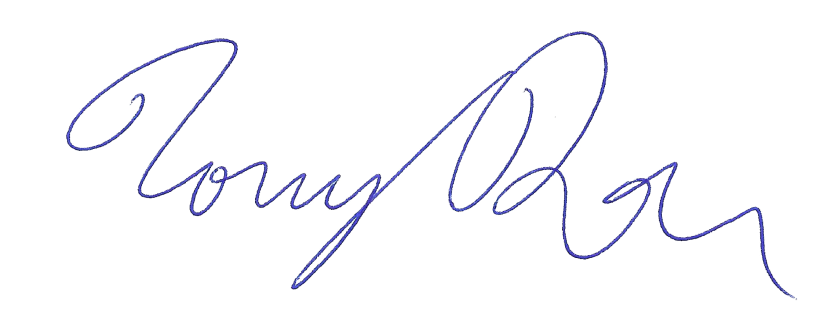 ᐊᓐᑕᓂ ᕈᔅ, ᐃᒃᓯᕙᐅᑕᖅᐆᒻᒪᖅᑯᑏᑦ ᐊᑭᖏᓐᓂᒃ ᕿᒥᕐᕈᔩᑦ ᑲᑎᒪᔨᖏᓐᓄᑦGRAᐊᑭᓕᖅᓲᑕᐅᖁᔭᓄᑦ ᑐᒃᓯᕋᐅᑦᐅᖅᓱᐊᓗᖕᒧᑦ ᐊᑭᖏᓐᓄᑦ ᓱᕐᕋᔾᔭᐃᒃᑯᑎᐅᖅᓱᐊᓗᖕᒧᑦ ᐊᑭᖏᓐᓄᑦ ᓱᕐᕋᔾᔭᐃᒃᑯᑎᐅᖅᓱᐊᓗᙱᒧᑦ ᐊᑭᖏᓐᓄᑦ ᓱᕐᕋᔾᔭᐃᒃᑯᑎᓄᑦ ᑮᓇᐅᔭᖁᑎᑦᐅᖅᓱᐊᓗᖕᒧᑦ ᐊᑭᖏᓐᓄᑦ ᓱᕐᕋᔾᔭᐃᒃᑯᑎ ᐊᑭᖏᓐᓄᑦ ᑮᓇᐅᔭᖁᑎᑦᑭᓗᐅᐊᑦᑭᓗᐅᐊᑦ ᐃᑲᕐᕋᒧᐅᖅᓱᐊᓗᓕᕆᔨᒃᑯᑦᐅᖅᓱᐊᓗᓕᕆᔨᒃᑯᑦ ᓄᓇᓕᖕᓂ ᒐᕙᒪᒃᑯᓐᓂᓪᓗ ᐱᔨᑦᑎᕋᖅᑎᒃᑯᑦ ᐱᓕᕆᕝᕕᖓᓐᓂ
ᓄᓇᕗᒻᒥ ᒐᕙᒪᒃᑯᑦᖁᓪᓕᖅ ᐆᒻᒪᖅᑯᑎᓕᕆᔨᒃᑯᑦ ᑎᒥᖁᑖᖁᓪᓕᒃᑯᑦ ᐆᒻᒪᖅᑯᑎᓕᕆᔨᖏᑦᑕ ᑎᒥᖁᑖᕼᐋᒻᓚᑦᑯᑦ ᐊᐅᓚᑦᑎᔨᖓᕼᐋᒻᒪᓚᒃᑯᑦ ᐊᐅᓚᑦᑎᔨᖓᑦᐆᒻᒪᖅᑯᑎᑦ ᐊᑭᖏᓐᓄᑦ ᕿᒥᕐᕈᔨᑦ ᑲᑎᒪᔨᖏᑦᐆᒻᒪᖅᑯᑏᑦ ᐊᑭᖏᓐᓂᒃ ᕿᒥᕐᕈᔩᑦ ᑲᑎᒪᔨᖏᓐᓄᑦURRC ᐱᖁᔭᖅᐆᒻᒪᖁᑏᑦ ᐊᑭᖏᓐᓂᑦ ᕿᒥᕐᕈᔨᑦ ᑲᑎᒪᔨᖏᓐᓄᑦ ᐱᖁᔭᖅ